Presentation Title Using Title CapitalizationAuthor1, Presenting Author2, Author3, Author2Affiliation 1, in whatever level of detail you wishAffiliation 2Affiliation 3A description of the work you will present.  Brevity is good, but so is clearly communicating what your work and your presentation will be about.  Text can contain bolding, italics, bullet lists, HTML links (for example, either as https://galaxyproject.org/, or Galaxy), and so on.  We encourage you to include links to code, documentation, and other online resources, when relevant.  References are encouraged when appropriate (in whatever format you choose).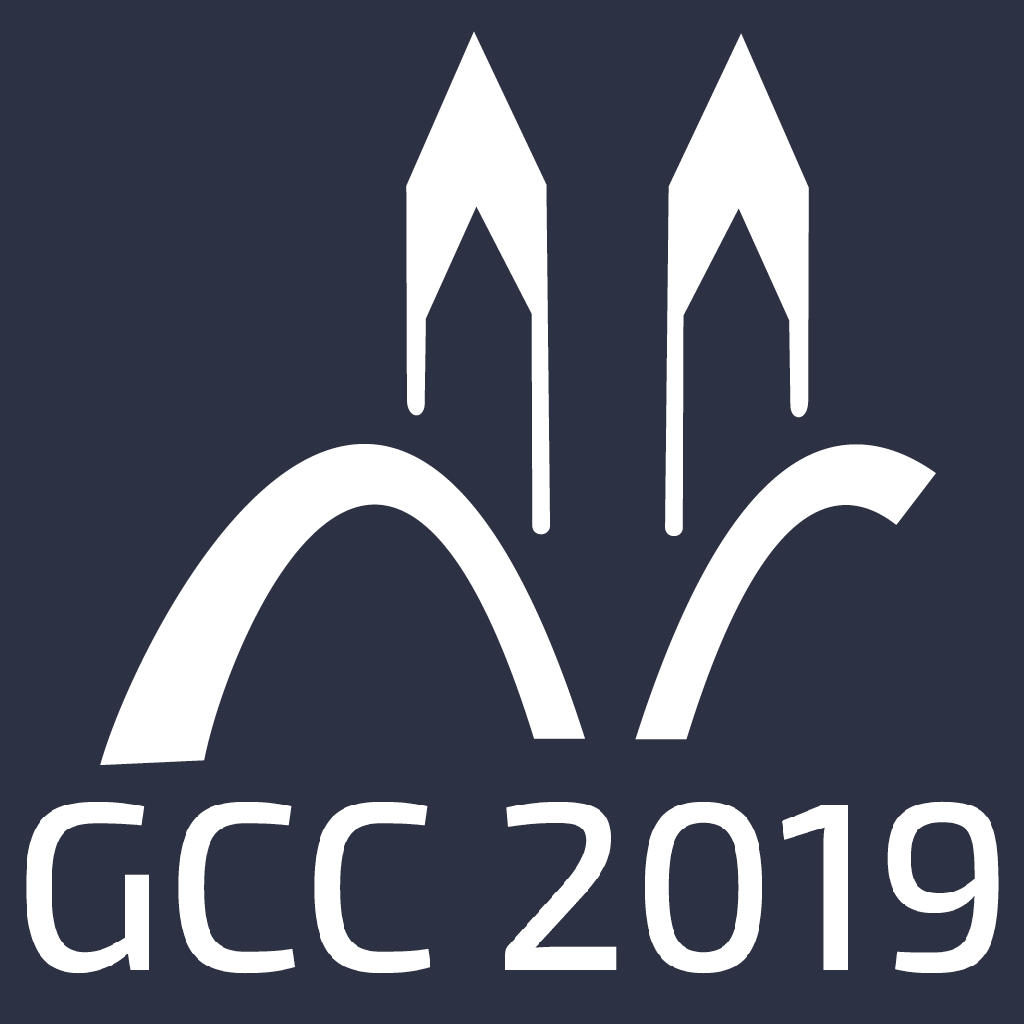 Try not to change the margins or font size.  Abstract text can be broken into several paragraphs and images can be included as well.  The abstracts will be reviewed by the GCC2019 Scientific Program Committee.  Accepted and confirmed abstracts will be published on the conference web site.  They will not be included in the printed program.